Republic of the Philippines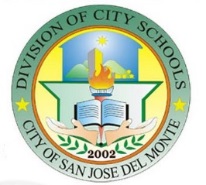 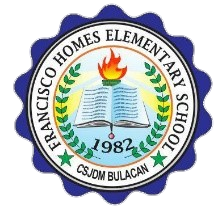 Department Of EducationRegion III – Central Luzon
SCHOOLS DIVISION OF SAN JOSE DEL MONTE CITYDistrict 10FRANCISCO HOMES ELEMENTARY SCHOOLFrancisco Homes - Narra, San Jose del Monte City 3023website: depedfranciscohomeses.weebly.com / e-mail address: 107154.sjdmc@deped.gov.phJanuary 10, 2020School MemorandumNo. 2, s. 2020To: 	ALL FHES TEACHERS	HEAD TEACHERSCHOOL INSPECTION TEAMPursuant to RA 9184 otherwise known as the Government Procurement Reform Act for the purpose of prescribing the necessary rules and regulations for the modernization, standardization and regulation of the procurement and inspection activities of the government by the Philippines andIn order to facilitate the smooth implementation of the various projects  of the Department, the complete Inspectorate Team is hereby created:Composition of the Inspectorate TeamSchool-Based Feeding Program		Chairperson:	Divina Gracia T. Mawili		Members:	Rufino E. Mabingnay				Erlinda A. Grageda				May Anne N. DelamenteWide dissemination of this school memorandum is highly expected.MIRIAM A. ZAMORAPrincipal III